П О С Т А Н О В Л Е Н И Е	В соответствии с Решением Городской Думы Петропавловск-Камчатского городского округа от 31.10.2013 № 145-нд «О наградах и почетных званиях Петропавловск-Камчатского городского округа»,     Постановлением Главы Петропавловск-Камчатского городского округа от 31.10.2013 № 165 «О представительских расходах и расходах, связанных с приобретением подарочной и сувенирной продукции в Городской Думе Петропавловск-Камчатского городского округа»,       ПОСТАНОВЛЯЮ:за многолетний добросовестный труд, высокий уровень профессионализма, значительные успехи в организации и совершенствовании воспитательного процесса детей дошкольного возраста, в честь 45-летия основания МАДОУ «Детский сад № 56» наградить Почетной грамотой Главы Петропавловск-Камчатского городского округа сотрудников муниципального автономного дошкольного образовательного  учреждения МАДОУ «Детский сад № 56»:ГлаваПетропавловск-Камчатскогогородского округа                                                                           К.Г. Слыщенко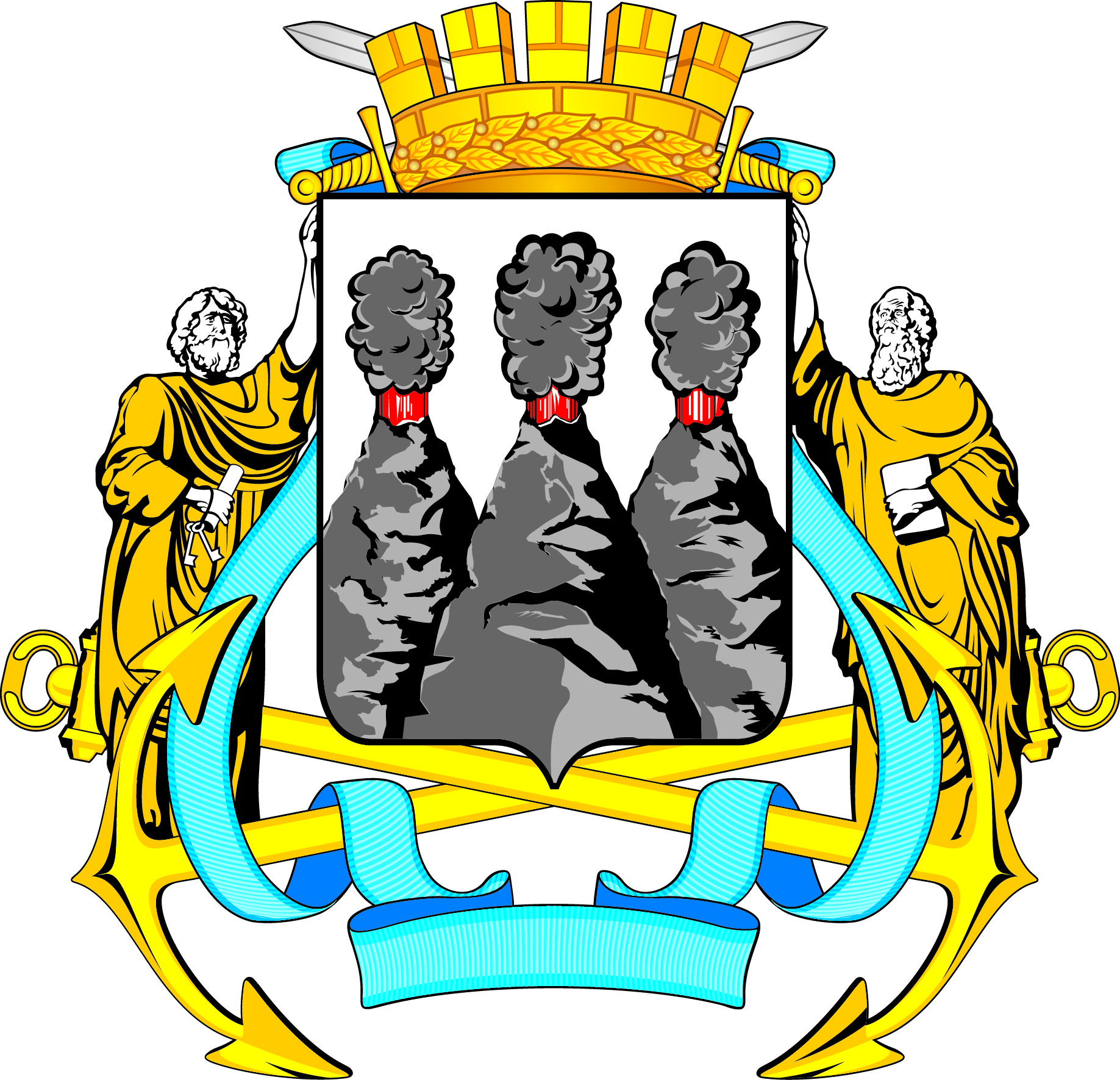 ГЛАВАПЕТРОПАВЛОВСК-КАМЧАТСКОГОГОРОДСКОГО ОКРУГАот 15.03.2016  №  42О награждении Почетной грамотой Главы Петропавловск-Камчатского городского округа сотрудников МАДОУ «Детский сад № 56»Павлову Наталью Александровну- воспитателя;Репкину Людмилу Ивановну- шеф-повара;Степанову Анну Петровну- подсобного рабочего по кухне;Уварову Надежду Ивановну- заместителя заведующей по АХЧ.